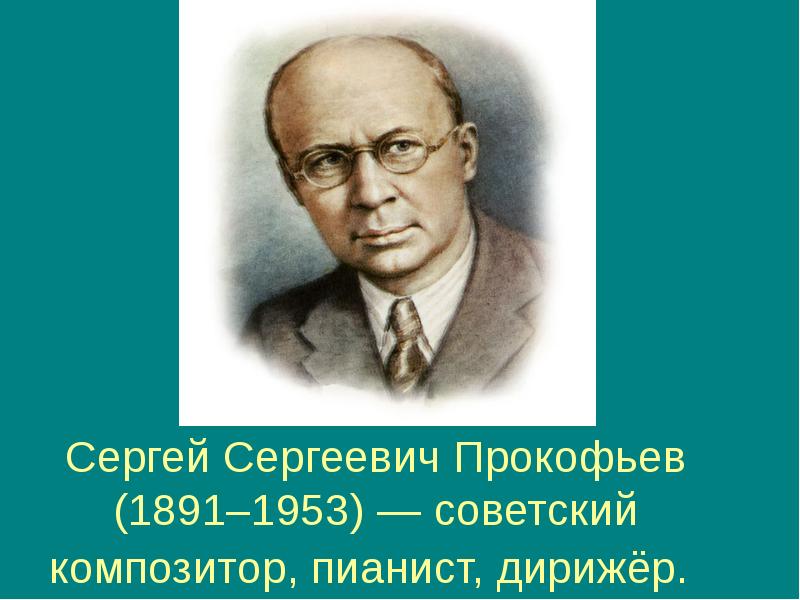 Классный час, посвященный 125-летию С.С. ПрокофьеваПроведен  21 апреля в библиотеке техникума для групп  Б11, Б21, В21.              В ходе мероприятия студенты познакомились с биографией и творчеством выдающегося композитора 20 века. Студентам была представлена презентация, они слушали произведения великого музыканта. Присутствующих заинтересовала тема, и в конце мероприятия они активно задавали вопросы, на которые ответили ведущие.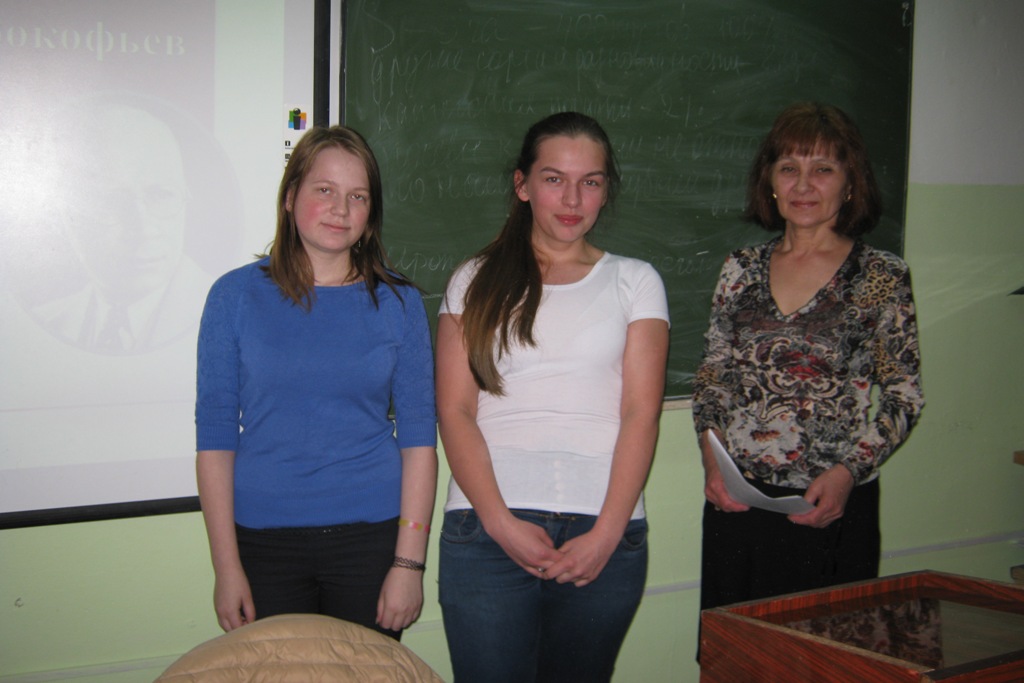 